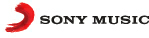 LOS PERICOS Presentan “LA DISTANCIA”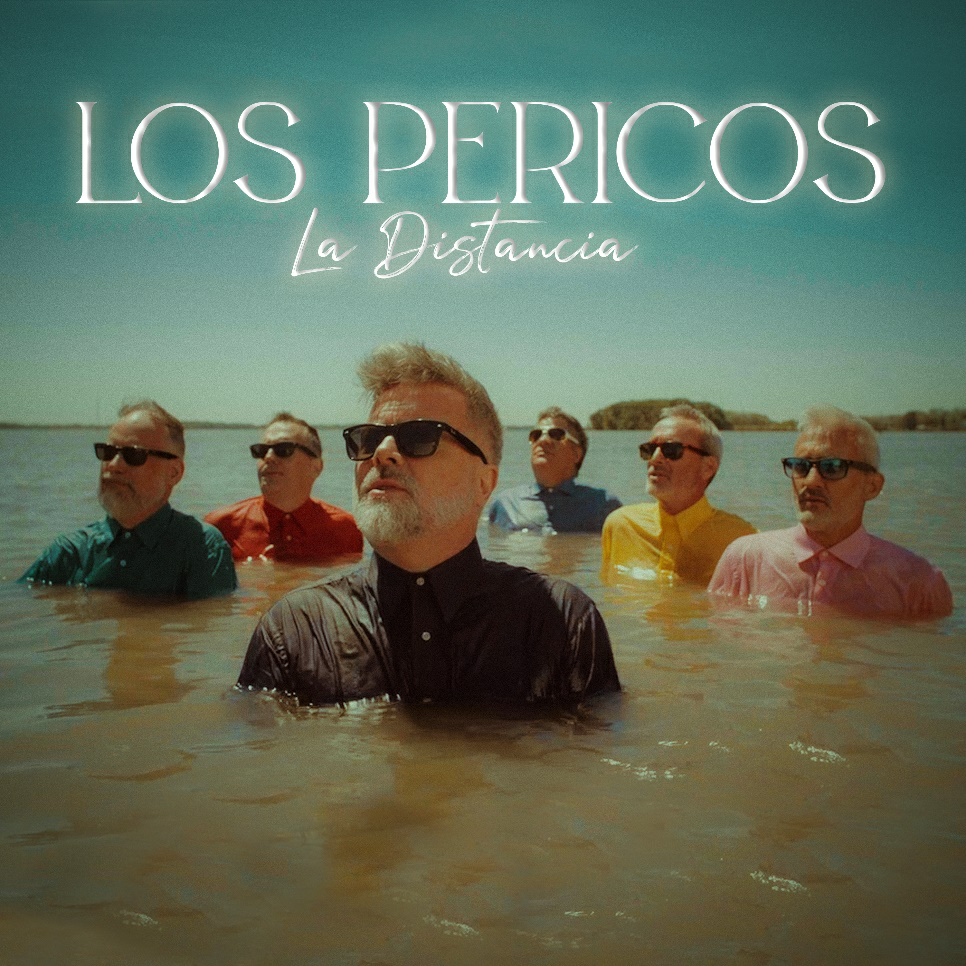 Segundo Single adelanto de su nuevo álbum “Viva Pericos!”Disponible en Plataformas DigitalesVer video AquíLos Pericos iniciaron este viaje hace poco tiempo, con el lanzamiento de “El próximo viernes”, primer single de “Viva Pericos!”, su nuevo trabajo de estudio. Hoy el viaje de este nuevo material continúa con “La Distancia”, un clásico de Roberto Carlos que, 50 años después de su estreno, mantiene la frescura y la fuerza de los hits de la década del ’70 que marcaron a fuego a una generación. Los Pericos sorprenden con esta versión de “La Distancia”, canción que fue automáticamente “la elegida”, cuando decidieron incluir en el disco una de Roberto Carlos. Todos coincidieron en que era un tema icónico y que su composición y melodía eran perfectas para versionarla con una cadencia reggae, un sello de Los Pericos. El video de “La Distancia” también dirigido por Belén Asad, es la continuación en su estética e historia de “El próximo viernes”, su clip anterior, y cuenta con la participación especial de Dolores Barreiro como protagonista. Así, Los Pericos, nos muestran lo que será su nuevo álbum, cuya idea nace en plena cuarentena durante una charla informal que mantuvieron con el músico y productor Afo Verde. El desafío era interpretar clásicos inolvidables del repertorio musical de habla hispana. A partir de ahí, armaron una selección de un puñado de canciones entre 500 y comenzaron a grabarlas en su estudio, con una impronta marcada por el clásico sonido PERICOS, que ya es marca registrada. ¡Los invitamos a seguir disfrutando de este viaje, que llevará a Los Pericos a recorrer aquellas canciones latinas que marcaron la historia de la música en toda la región!Ficha técnica – Los Pericos
 Videoclip: “La distancia”Dirección: Belén AsadProducción Ejecutiva: El Aru  Casa Productora: Wolf CredoJefe de Producción: Sacho VolpeAsistente de Producción: Mariano CalzadoDirección de Fotografía: Camila PoznerCámara: Belén Asad / Foquista: Ciro ZanelaGrip: Javier Arcaro / Eléctrico: Nico BucciDron: Maiko Astariz / Edición: Belén AsadColor: Belén Asad / Vestuario Pericos: Gustavo SamueliánMake Up y Pelos: Eduardo Beber / Catering: RocoLocación: Bajos del Paraná / Yacht Club San IsidroManager Pericos: Ana PoluyanProducción Pericos: Mariana GarcíaAyR: Nacho Soler y Nico SedanoCapitán Teseo: Diego Blanco / Capitán Juana María: Marcelo BlancoTimonel: Mateo Blanco / Lancha auxiliar: Tuti TutehinPRÓXIMOS SHOWS:1de abril: PAL' NORTE , Monterrey, México2 de abril: ISTAPALUSKA , Estado de México, México16 de abril: CORONA SUNSETS, Ica, Perú23 de abril: VORTERIX , Rosario , Argentina30 de abril: Quilmes Rock , Tecnópolis, Argentina9 de junio: Music Box, San Diego , CA USA10 de junio: Treehouse Rooftop, Los Angeles, CA USA11 de junio: Cornerstone, Berkeley, CA, USA12 de junio Stampede , Denver, CO, USA14 de junio: Sony Hall , New York , USA18 de junio: The Orpheum, Tampa ,FL, USA19 de junio: Joes on Weed, Chicago, IL, USA23 de junio: PEPSI CENTER CDMX , MX24 de junio: Poliforum Chiapas, Tuxla Gutiérrez, MX6 de julio: Sala Rivera , Madrid, España7 de julio: Sala Razzmatazz, Barcelona, España8 de julio: Sala The One, Alicante España9 de julio: Sala La República, Valencia, España10 de julio:  Sala Paris 15, Málaga, España16 de julio: Tsunami Sushi, Jaco, Costa RicaSeguí a Los Pericos:www.pericos.com / TW @pericosreggaeINSTAGRAM @los_pericos / FACEBOOK FB/Lospericosvevo/LosPericosVEVO / Youtube: pericoswebtv